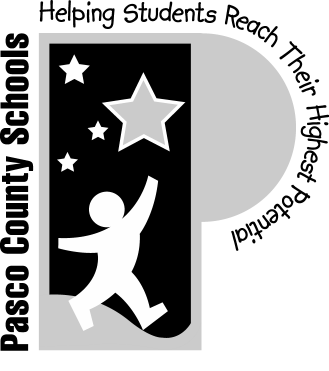 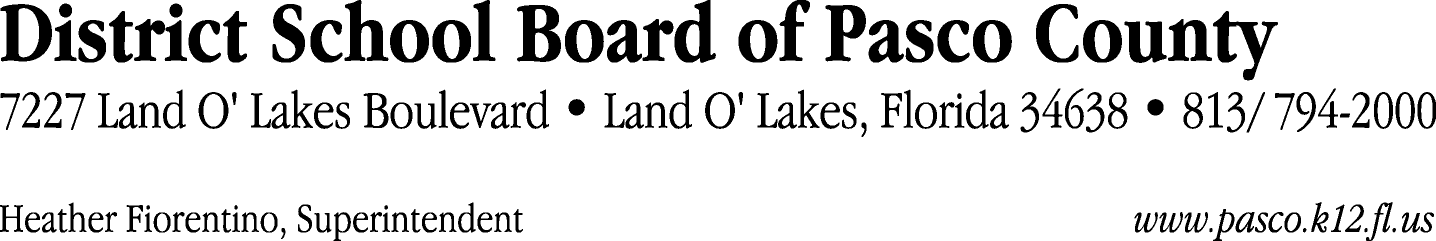 Finance Services Department813/ 794-2294	Fax:  813/ 794-2266727/ 774-2294	TDD:  813/ 794-2484352/ 524-2294						MEMORANDUMDate:	February 23, 2012To:	School Board Members	From:	Judith Zollo, Acting Director of Finance ServicesRe:	Attached Warrant List for February 28, 2012Please review the current computerized list. These totals include computer generated, handwritten and cancelled checks.Warrant numbers 838679 through 839002	2,907,999.78Amounts disbursed in Fund 421	234,216.00Amounts disbursed in Fund 110	372,681.85Amounts disbursed in Fund 372	4,531.56Amounts disbursed in Fund 398	28,488.39Amounts disbursed in Fund 422	1,196.57Amounts disbursed in Fund 370	201,588.26Amounts disbursed in Fund 410	256,417.67Amounts disbursed in Fund 349	34,644.60Amounts disbursed in Fund 921	3,249.99Amounts disbursed in Fund 715	478,898.29Amounts disbursed in Fund 390	240,982.27Amounts disbursed in Fund 792	209,228.79Amounts disbursed in Fund 793	26,810.26Amounts disbursed in Fund 713	4,868.12Amounts disbursed in Fund 391	463.50Amounts disbursed in Fund 39C	807,122.21Amounts disbursed in Fund 130	388.00Amounts disbursed in Fund 711	2,183.37Amounts disbursed in Fund 794	40.08Confirmation of the approval of the February 28, 2012 warrants will be requested at the March 20, 2012 School Board meeting.